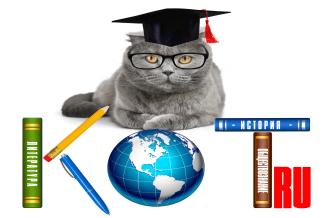 БЛАНК ОТВЕТОВДАННЫЕ УЧАСТНИКА:ОТВЕТЫ:Название олимпиады «Ф. М. ДОСТОЕВСКИЙ.«УНИЖЕННЫЕ И ОСКОРБЛЕННЫЕ»ФИО участникаУчебное заведение, город ФИО преподавателя-наставникаАдрес электронной почты преподавателяНомер задания12345678910111213141516171819202122232425